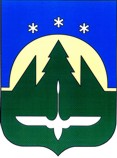 Муниципальное образованиеХанты-Мансийского автономного округа-Югры городской округ город  Ханты-Мансийск АДМИНИСТРАЦИЯ ГОРОДА ХАНТЫ-МАНСИЙСКАДЕПАРТАМЕНТ МУНИЦИПАЛЬНОЙ СОБСТВЕННОСТИ АДМИНИСТРАЦИИ ул. Чехова ул., д.71, г. Ханты-Мансийск, Ханты-Мансийский автономный округ - Югра,Тюменская область, Россия, 628007. тел./факс: (3467) 32-83-80,E-mail: pr_edu@admhmansy.ruГОРОДА ХАНТЫ-МАНСИЙСКАПояснительная записка к постановлению Администрации города Ханты-Мансийска от 21 ноября 2013 г. N 1539 «ОБ УТВЕРЖДЕНИИ ПЕРЕЧНЯ МУНИЦИПАЛЬНОГО ИМУЩЕСТВА, ПРЕДНАЗНАЧЕННОГО ДЛЯ ПЕРЕДАЧИ ВО ВЛАДЕНИЕ И (ИЛИ) В ПОЛЬЗОВАНИЕ СУБЪЕКТАМ МАЛОГО И СРЕДНЕГО ПРЕДПРИНИМАТЕЛЬСТВА И ОРГАНИЗАЦИЯМ, ОБРАЗУЮЩИМ ИНФРАСТРУКТУРУ ПОДДЕРЖКИ СУБЪЕКТОВ МАЛОГО И СРЕДНЕГО ПРЕДПРИНИМАТЕЛЬСТВА»Постановление Администрации города Ханты-Мансийска от 21 ноября 2013 г. N 1539 «ОБ УТВЕРЖДЕНИИ ПЕРЕЧНЯ МУНИЦИПАЛЬНОГО ИМУЩЕСТВА, ПРЕДНАЗНАЧЕННОГО ДЛЯ ПЕРЕДАЧИ ВО ВЛАДЕНИЕ И (ИЛИ) В ПОЛЬЗОВАНИЕ СУБЪЕКТАМ МАЛОГО И СРЕДНЕГО ПРЕДПРИНИМАТЕЛЬСТВА И ОРГАНИЗАЦИЯМ, ОБРАЗУЮЩИМ ИНФРАСТРУКТУРУ ПОДДЕРЖКИ СУБЪЕКТОВ МАЛОГО И СРЕДНЕГО ПРЕДПРИНИМАТЕЛЬСТВА» разработано Департаментом муниципальной собственности Администрации города Ханты-Мансийска в соответствии с Федеральным законом от 24.07.2007 N 209-ФЗ "О развитии малого и среднего предпринимательства в Российской Федерации", решением Думы города Ханты-Мансийска от 29.06.2012 N 255 "О Положении о порядке управления и распоряжения имуществом, находящимся в муниципальной собственности города Ханты-Мансийска, разделом 5 "Механизм реализации программы" муниципальной программы "Развитие отдельных секторов экономики города Ханты-Мансийска" на 2016 - 2020 годы", утвержденной постановлением Администрации города Ханты-Мансийска от 30.12.2015 N 1514, постановлением Администрации города Ханты-Мансийска от 15.03.2013 N 246 "Об утверждении Положения о порядке формирования, ведения, обязательного опубликования перечня муниципального имущества, предназначенного для передачи во владение и (или) в пользование субъектам малого и среднего предпринимательства и организациям, образующим инфраструктуру поддержки субъектов малого и среднего предпринимательства", в целях оказания имущественной поддержки субъектам малого и среднего предпринимательства, руководствуясь статьей 71 Устава города Ханты-Мансийска.Директор									А.И. Сидорова